Grade 8 Supplies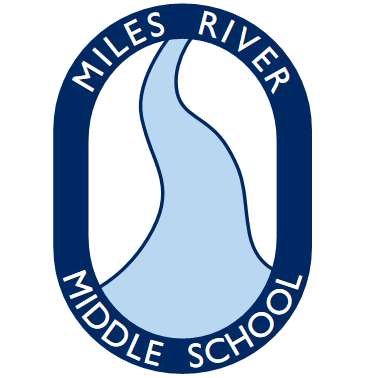 Miles River Middle SchoolHamilton, MAWelcome to Grade 8To get ready for the 2019-2020 school year, please gather the following supplies:1.5 inch 3-ring binder - 5 (English, Civics, Science, Math, World Language) - different colorsLined paper - 2 pkg 250 count, 3 hole punchedRuled index cards - 2 pkg 100 count, 3x52-pocket folder for homework - 1 plastic and VERY sturdy – NO HOMEWORK BINDER2-pocket folder - 2 (not plastic) for EnglishComposition notebook – 2 (1 for science and 1 for English)Highlighters - 1 multi-packColored pens for correcting#2 Pencils - 2 packsBox of tissues - 1-2Package of page protectorsDividers - 1 pack Scientific Calculator - 1Sturdy pencil case - 1*Note: Additional items may be requested for specific classes during the first weeks of school